Schedule of EventsFriday, 11/9 – KIDS DAYSaturday & Sunday, 11/10-11/11Monday, 11/12Tuesday, 11/13Wednesday, 11/14Thursday, 11/15 – LADIES DAYFriday, 11/16Saturday, 11/17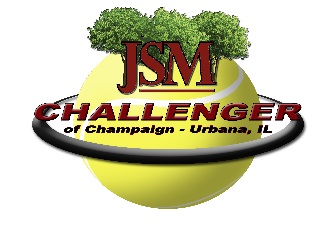 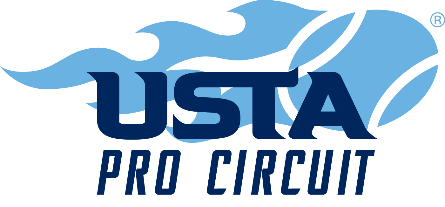 5:00 – 6:00 PMKids Day – Tennis, Games, Music, & Prizes. Run by Men’s Coaches Brad Dancer and Marcos Asse, 10 & Under 10:00 AMQualifying10:00 AMTournament Play Continues10:00 AMAll DayTournament Play ContinuesJSM Member Day10:00 AMTournament Play Continues10:30 – 11:30 AMClinic with Illinois Coaches12:00 PMDay Session Quarter-Finals & VIP Lunch12:00 PMTournament Play Continues12:00 PMTournament Play Continues, Semi-FinalsTBDTournament Finals